Αγκαλιά...γιατί αγκαλιάζονται;Zωγράφισε γύρω από το έργο "Hug" του  street artist Jef Aerosol: Τι νομίζεις ότι κάνει τα παιδιά να αγκαλιάζονται; 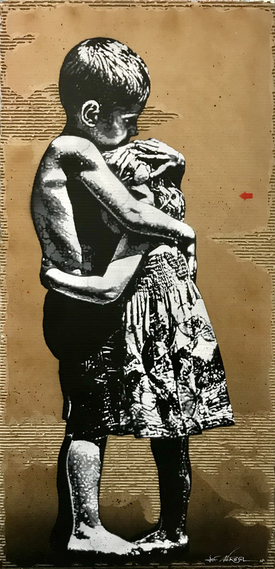 Όνομα:............................................................................................................ 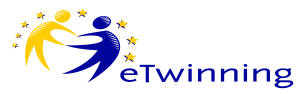 